The basics of boilingThe type of bond (like glue!) that holds the atoms together in a molecule is very strong. It is called acovalent bond. However, the force between molecules is very weak. It is called a weak intermolecularforce.           Make molecules of water using plasticine and toothpicks and place them into a glass/mug.  Try to complete the diagrams below, sketch using        to represent H atoms and            to represent O atoms.A common misconception is that the atoms of oxygen and hydrogen separate from each other when water boils. However, as water molecules are heated the atoms of oxygen and hydrogen do not separate from each other.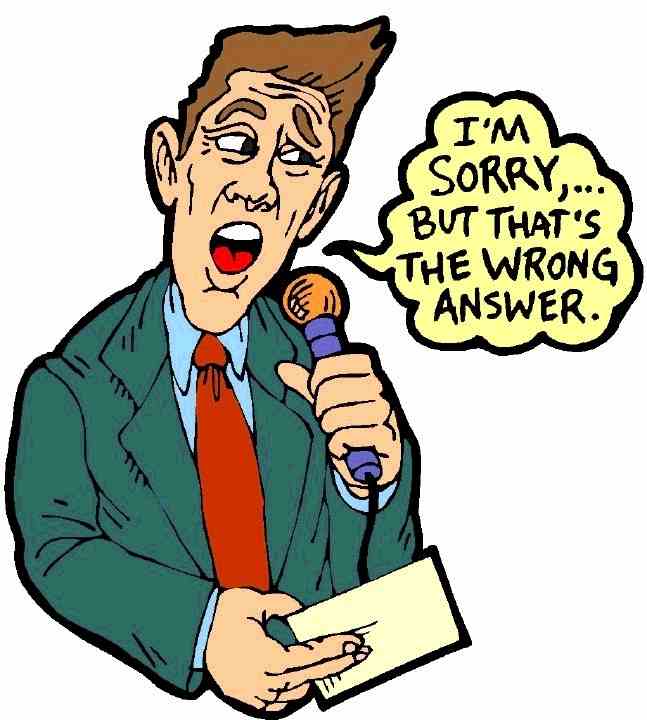 Questions 1. Why do you think atoms of O and H are not able to separate from each other? (tip: think about the bonding)_______________________________________________________________________________________As water is heated the molecules of water do separate from each other.2. Why do you think this is? (think about the forces between the molecules)_______________________________________________________________________________________So, to conclude, the atoms in a molecule of water do not separate from each other because the covalentbonds between the atoms are very strong. However, the weak intermolecular forces between themolecules do break so the water molecules can move around freely with high energy and separate fromeach other.  This is also the case for a substance that is melting, forces between particles must be broken.State the change of state as water is heated ___________________________________________________Describe what you see as the molecules of water in the kettle are heated __________________________________________________________________________________________________________________________________________________________________________________________________________Explain (in terms of bonding and forces) the changes that occur to the water molecules as the beaker ofwater is heated ________________________________________________________________________________________________________________________________________________________________________________________________________________________________________________________
_______________________________________________________________________________________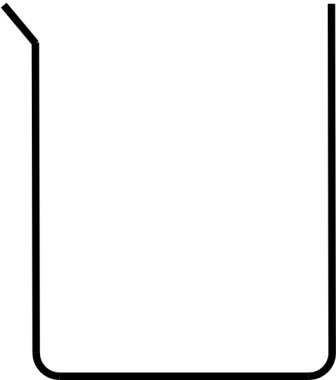 molecules of water in a beakermolecules of water in the airafter being heated above 100’C